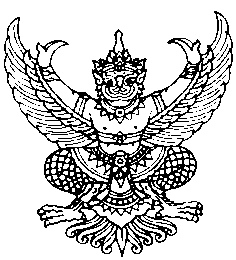 ประกาศองค์การบริหารส่วนตำบลดุสิตเรื่อง  ประกาศใช้แผนการดำเนินงานประจำปีงบประมาณ พ.ศ. 2563 ฉบับเพิ่มเติม ครั้งที่ 1.................................................		ด้วย องค์การบริหารส่วนตำบลดุสิตได้รับหนังสือ ด่วนที่สุด ที่ นศ 0023.3/ว509 ลงวันที่ 20 พฤศจิกายน 2562 เรื่องการจจัดตั้งชุดปฏิบัติการจิตอาสาภัยพิบัติ ในพื้นที่องค์กรปกครองส่วนท้องถิ่น ซึ่งเป็นนโยบายของกระทรวงมหาดไทย และองค์การบริหารส่วนตำบลดุสิตได้รับจัดสรรเงินอุดหนุนเฉพาะกิจให้แก่เทศบาลและองค์การบริหารส่วนตำบล จากกรมส่งเสริมการปกครองส่วนท้องถิ่น ตามแผนงานยุทธศาสตร์การกระจายอำนาจให้แก่องค์กรปกครองส่วนท้องถิ่น จำนวน 2 โครงการ และผู้บริหารองค์การบริหารส่วนตำบลดุสิต ได้ดำเนินการขออนุมัติสภาองค์การบริหารส่วนตำบลดุสิต เพื่อจ่ายขาดเงินสะสม จำนวน 7 โครงการ เมื่อวันที่ 13 ธันวาคม 2562 ในการประชุมสมัยสสามัญ สมัยที่ 4 ประจำปี พ.ศ. 2562 นั้น  		เพื่อให้เป็นไปตามระเบียบกระทรวงมหาดไทย ว่าด้วยการจัดทำแผนพัฒนาองค์กรปกครองส่วนท้องถิ่น พ.ศ. 2548 แก้ไขเพิ่มเติมถึง (ฉบับที่ 2) พ.ศ. 2559 ข้อ 26 ซึ่งกำหนดให้คณะกรรมการพัฒนาท้องถิ่นพิจารณาร่างแผนการดำเนินงานแล้วเสนอผู้บริหารท้องถิ่นประกาศเป็นแผนการดำเนินงานองค์การบริหารส่วนตำบลดุสิต จึงประกาศใช้แผนการดำเนินงานประจำปีงบประมาณ พ.ศ. 2563 ฉบับเพิ่มเติม ครั้งที่ 1    ขององค์การบริหารส่วนตำบลดุสิต เพื่อเป็นแนวทางในการปฏิบัติงานต่อไป จึงประกาศให้ทราบโดยทั่วกัน                                                                                                                                                                                                                                                                                                                                                                                                                                                                                                                                                                                                                                                                                                                                                                                                                                                                                                                                                                                                                                                                                                                                                                                                                                                                                                                                                                                                                                                                                                                                                                                                                                                                                                                                                                                                                                                                                                                                                                                                                                                                                                                                                                                                                                                                                                                                                                                                                                                                                                                                                                                                                                                                                                                                                                                                                                                                                                                                                                                                                                                                                                                                                                                                                                                                                                                                                                                                                                                                                                                                                                                                                                                                                                                                                                                                                                                                                                                                                                                                                                                                                                                                                                                                                                                                                                                                                                                                                                                                                                                                                                                                                                                                                                                                                                                                                                                                                                                                                                                                                                                                                                                                                                                                                                                                                                                                                                                                                                                                                                                                                                                                                                                                                                                                                                                                                                                                                                                                                                                                                                                                                                                                                                                                                                                                                                                                                                                                                                                                                                                                                                                                                                                                                                                                                                                                                                                                                                                                                                                                                                                                                                                                                                                                                                                                                                                                                                                                                                                                                                                                                                                                                                                                                                                                                                                                                                                                                                                                                                                                                                                                                                                                                                                                                                                                                                                                                                                                                                                                                                                                                                                                                                                                                                                                                                                                                                                                                                                                                                                                                                                                                                                                                                                                                                                                                                                                                                                                                                                                                                                                                                                                                                                                                                                                                                                                                                                                                                                                                                                                                                                                                                                                                                                                                                                                                                                                                                                                                                                                                                                                                                                                                                                                                                                                                                                                                                                                                                                                                                                                                                                                                                                                                                                                                                                                                                                                                                                                                                                                                                                                                                                                                                                                                                                                                                                                                                                                                                                                                                                                                                                                                                                                                                                                                                                                                                                                                                                                                                                                                                                                                                                                                                                                                                                                                                                                                                                                                                                                                                                                                                                                                                                                                                                                                                                                                                                                                                                                                                                                                                                                     ประกาศ   ณ วันที่  13  เดือน กุมภาพันธ์  พ.ศ. 2563	 (นายสมยศ  รักษาวงศ์)	นายกองค์การบริหารส่วนตำบลดุสิต